О назначении ответственных лиц за организацию работы по оказанию гражданамбесплатной юридической помощи(в редакции приказов Минэкономразвития Чувашии от 14.04.2015 № 60, от 16.02.2016 № 31, от 20.09.2017 № 203, от 01.12.2017 № 285, от 12.07.2018 № 151, от 04.12.2018 № 293)В целях правового информирования, правового просвещения населения и реализации конституционного права гражданина на получение квалифицированной юридической помощи, в том числе бесплатной, в рамках Федерального закона от 21.11.2011 № 324-ФЭ «О бесплатной юридической помощи в Российской Федерации», Закона Чувашской Республики от 30.03.2012 № 20 «О бесплатной юридической помощи в Чувашской Республике» приказываю:1. Назначить следующих государственных гражданских служащих Чувашской Республики, замещающих должности государственной гражданской службы Чувашской Республики в Министерстве экономического развития, промышленности и торговли Чувашской Республики, ответственными за организацию работы по оказанию гражданам бесплатной юридической помощи:Троицкая А.С., консультанта отдела правовой и кадровой политики.2. Ответвленным лицам, указанным в пункте 1 настоящего приказа, организовать работу по проведению мониторинга оказания гражданам бесплатной юридической помощи и ведению баннера «Бесплатная юридическая помощь в Чувашской Республике» на официальном сайте Министерства экономического развития, промышленности и торговли Чувашской Республики на Портале органов власти Чувашской Республики в информационно-телекоммуникационной сети «Интернет».И.о. министра                                                                                                             И.Н. АнтоноваЧĂВАШ РЕСПУБЛИКИН ЭКОНОМИКА АТАЛАНĂВĚН, ПРОМЫШЛЕННОÇПА СУТУ-ИЛĚВĚН  МИНИСТЕРСТВИМИНИСТЕРСТВО ЭКОНОМИЧЕСКОГО РАЗВИТИЯ, ПРОМЫШЛЕННОСТИ 
И ТОРГОВЛИЧУВАШСКОЙ РЕСПУБЛИКИПРИКАЗПРИКАЗ12.08.2014 № 29212.08.2014 № 292Шупашкар хули г. Чебоксары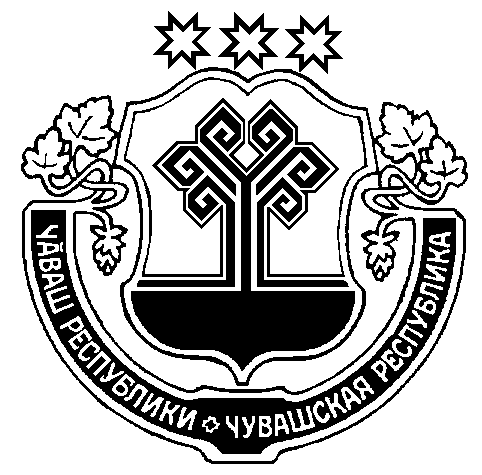 